Сумська міська радаVІІ СКЛИКАННЯ LI СЕСІЯРІШЕННЯвід 19 грудня 2018 року № 4285-МРм. СумиРозглянувши звернення громадян, надані документи, відповідно до протоколу засідання постійної комісії з питань архітектури, містобудування, регулювання земельних відносин, природокористування та екології Сумської міської ради від 13.12.2018 № 138, частини 3 статті 30 Регламенту роботи Сумської міської ради VII скликання, статей 12, 81, 118, 121, 122, частини 6 статті 186 Земельного кодексу України, статті 50 Закону України «Про землеустрій», керуючись пунктом 34 частини першої статті 26 Закону України «Про місцеве самоврядування в Україні», Сумська міська рада  ВИРІШИЛА:1. Затвердити проект землеустрою щодо відведення земельної ділянки та надати у власність Плахтинському Віктору Олександровичу земельну ділянку за адресою: м. Суми, в районі вул. М. Кощія та вул. М. Данька (земельна ділянка № 245), площею 0,0800 га, кадастровий номер 5910136300:06:001:0382 (протокол засідання Ради учасників антитерористичної операції та членів сімей загиблих учасників антитерористичної операції при міському голові від 03.08.2017 № 40). Категорія та цільове призначення земельної ділянки: землі житлової та громадської забудови Сумської міської ради для будівництва і обслуговування житлового будинку, господарських будівель і споруд (присадибна ділянка).2. Затвердити проект землеустрою щодо відведення земельної ділянки та надати у власність Шаменку Олегу Миколайовичу земельну ділянку за адресою: м. Суми, в районі вул. М. Кощія та вул. М. Данька (земельна ділянка № 148), площею 0,0800 га, кадастровий номер 5910136300:06:001:0342 (протокол засідання Ради учасників антитерористичної операції та членів сімей загиблих учасників антитерористичної операції при міському голові від 06.02.2018 № 51). Категорія та цільове призначення земельної ділянки: землі житлової та громадської забудови Сумської міської ради для будівництва і обслуговування житлового будинку, господарських будівель і споруд (присадибна ділянка).3. Затвердити проект землеустрою щодо відведення земельної ділянки та надати у власність Гончарову Олександру Сергійовичу земельну ділянку за адресою: м. Суми, в районі вул. М. Кощія та вул. М. Данька (земельна ділянка № 184), площею 0,0800 га, кадастровий номер 5910136300:06:001:0363 (протокол засідання Ради учасників антитерористичної операції та членів сімей загиблих учасників антитерористичної операції при міському голові від 03.08.2017 № 40). Категорія та цільове призначення земельної ділянки: землі житлової та громадської забудови Сумської міської ради для будівництва і обслуговування житлового будинку, господарських будівель і споруд (присадибна ділянка).4. Затвердити проект землеустрою щодо відведення земельної ділянки та надати у власність Зінченку Сергію Григоровичу земельну ділянку за адресою: м. Суми, в районі вул. Михайла Кощія та вул. Миколи Данька (земельна ділянка № 188), площею 0,0800 га, кадастровий номер 5910136300:06:001:0393 (протокол засідання Ради учасників антитерористичної операції та членів сімей загиблих учасників антитерористичної операції при міському голові від 26.12.2017 № 48). Категорія та цільове призначення земельної ділянки: землі житлової та громадської забудови Сумської міської ради для будівництва і обслуговування житлового будинку, господарських будівель і споруд (присадибна ділянка).5. Затвердити проект землеустрою щодо відведення земельної ділянки та надати у власність Трофімцову Віталію Анатолійовичу земельну ділянку за адресою: м. Суми, в районі вул. Михайла Кощія та вул. Миколи Данька (земельна ділянка № 84), площею 0,0800 га, кадастровий номер 5910136300:06:001:0386 (протокол засідання Ради учасників антитерористичної операції та членів сімей загиблих учасників антитерористичної операції при міському голові від 26.12.2017 № 48). Категорія та цільове призначення земельної ділянки: землі житлової та громадської забудови Сумської міської ради для будівництва і обслуговування житлового будинку, господарських будівель і споруд (присадибна ділянка).6. Затвердити проект землеустрою щодо відведення земельної ділянки та надати у власність Малярчуку Олександру Олександровичу земельну ділянку за адресою: м. Суми, в районі вул. Михайла Кощія та вул. Миколи Данька (земельна ділянка № 132), площею 0,0800 га, кадастровий номер 5910136300:06:001:0387 (протокол засідання Ради учасників антитерористичної операції та членів сімей загиблих учасників антитерористичної операції при міському голові від 26.12.2017 № 48). Категорія та цільове призначення земельної ділянки: землі житлової та громадської забудови Сумської міської ради для будівництва і обслуговування житлового будинку, господарських будівель і споруд (присадибна ділянка).7. Затвердити проект землеустрою щодо відведення земельної ділянки та надати у власність Конечному Дмитру Борисовичу земельну ділянку за адресою: м. Суми, в районі вул. Михайла Кощія та вул. Миколи Данька (земельна ділянка № 35), площею 0,0800 га, кадастровий номер 5910136300:06:001:0391 (протокол засідання Ради учасників антитерористичної операції та членів сімей загиблих учасників антитерористичної операції при міському голові від 26.12.2017 № 48). Категорія та цільове призначення земельної ділянки: землі житлової та громадської забудови Сумської міської ради для будівництва і обслуговування житлового будинку, господарських будівель і споруд (присадибна ділянка).8. Затвердити проект землеустрою щодо відведення земельної ділянки та надати у власність Петрову Івану Івановичу земельну ділянку за адресою: м. Суми, в районі вул. М. Кощія та вул. М. Данька (земельна ділянка № 156), площею 0,0800 га, кадастровий номер 5910136300:06:001:0376 (протокол засідання Ради учасників антитерористичної операції та членів сімей загиблих учасників антитерористичної операції при міському голові від 03.08.2017 № 40). Категорія та цільове призначення земельної ділянки: землі житлової та громадської забудови Сумської міської ради для будівництва і обслуговування житлового будинку, господарських будівель і споруд (присадибна ділянка).9. Затвердити проект землеустрою щодо відведення земельної ділянки та надати у власність Іващенку Сергію Миколайовичу земельну ділянку за адресою: м. Суми, в районі вул. Михайла Кощія та вул. Миколи Данька (земельна ділянка  № 175), площею 0,0800 га, кадастровий номер 5910136300:06:001:0392 (протокол засідання Ради учасників антитерористичної операції та членів сімей загиблих учасників антитерористичної операції при міському голові від 26.12.2017 № 48). Категорія та цільове призначення земельної ділянки: землі житлової та громадської забудови Сумської міської ради для будівництва і обслуговування житлового будинку, господарських будівель і споруд (присадибна ділянка).10. Затвердити проект землеустрою щодо відведення земельної ділянки та надати у власність Новіковій Наталії Олександрівні земельну ділянку за адресою: м. Суми, в районі вул. М. Кощія та вул. М. Данька (земельна ділянка № 181), площею 0,0800 га, кадастровий номер 5910136300:06:001:0347 (протокол засідання Ради учасників антитерористичної операції та членів сімей загиблих учасників антитерористичної операції при міському голові від 06.02.2018 № 51). Категорія та цільове призначення земельної ділянки: землі житлової та громадської забудови Сумської міської ради для будівництва і обслуговування житлового будинку, господарських будівель і споруд (присадибна ділянка).11. Затвердити проект землеустрою щодо відведення земельної ділянки та надати у власність Пушку Ігорю Сергійовичу земельну ділянку за адресою: м. Суми, в районі вул. Михайла Кощія та вул. Миколи Данька (земельна ділянка № 104), площею 0,0967 га, кадастровий номер 5910136300:06:001:0395 (протокол засідання Ради учасників антитерористичної операції та членів сімей загиблих учасників антитерористичної операції при міському голові від 26.12.2017 № 48). Категорія та цільове призначення земельної ділянки: землі житлової та громадської забудови Сумської міської ради для будівництва і обслуговування житлового будинку, господарських будівель і споруд (присадибна ділянка).12. Затвердити проект землеустрою щодо відведення земельної ділянки та надати у власність Шакіну Сергію Олександровичу земельну ділянку за адресою: м. Суми, в районі вул. Михайла Кощія та вул. Миколи Данька (земельна ділянка № 125), площею 0,0800 га, кадастровий номер 5910136300:06:001:0394 (протокол засідання Ради учасників антитерористичної операції та членів сімей загиблих учасників антитерористичної операції при міському голові від 26.12.2017 № 48). Категорія та цільове призначення земельної ділянки: землі житлової та громадської забудови Сумської міської ради для будівництва і обслуговування житлового будинку, господарських будівель і споруд (присадибна ділянка).13. Затвердити проект землеустрою щодо відведення земельної ділянки та надати у власність Авраменку Антону Володимировичу земельну ділянку за адресою: м. Суми, в районі вул. Михайла Кощія та вул. Миколи Данька (земельна ділянка № 218), площею 0,0800 га, кадастровий номер 5910136300:06:001:0396 (протокол засідання Ради учасників антитерористичної операції та членів сімей загиблих учасників антитерористичної операції при міському голові від 26.12.2017 № 48). Категорія та цільове призначення земельної ділянки: землі житлової та громадської забудови Сумської міської ради для будівництва і обслуговування житлового будинку, господарських будівель і споруд (присадибна ділянка).14. Затвердити проект землеустрою щодо відведення земельної ділянки та надати у власність Дрозденку Сергію Володимировичу земельну ділянку за адресою: м. Суми, в районі вул. М. Кощія та вул. М. Данька (земельна ділянка № 42), площею 0,0800 га, кадастровий номер 5910136300:06:001:0399 (протокол засідання Ради учасників антитерористичної операції та членів сімей загиблих учасників антитерористичної операції при міському голові від 03.08.2017 № 40). Категорія та цільове призначення земельної ділянки: землі житлової та громадської забудови Сумської міської ради для будівництва і обслуговування житлового будинку, господарських будівель і споруд (присадибна ділянка).15. Затвердити проект землеустрою щодо відведення земельної ділянки та надати у власність Музалевському Федору Євгенійовичу земельну ділянку за адресою: м. Суми, в районі вул. М. Кощія та  вул. М. Данька (земельна ділянка № 215), площею 0,0800 га, кадастровий номер 5910136300:06:001:0385 (протокол засідання Ради учасників антитерористичної операції та членів сімей загиблих учасників антитерористичної операції при міському голові від 03.08.2017 № 40). Категорія та цільове призначення земельної ділянки: землі житлової та громадської забудови Сумської міської ради для будівництва і обслуговування житлового будинку, господарських будівель і споруд (присадибна ділянка).16. Затвердити проект землеустрою щодо відведення земельної ділянки та надати у власність Жигаліну В’ячеславу Володимировичу земельну ділянку за адресою: м. Суми, в районі вул. М. Кощія та вул. М. Данька (земельна ділянка № 30), площею 0,0832 га, кадастровий номер 5910136300:06:001:0398 (протокол засідання Ради учасників бойових дій та членів сімей загиблих воїнів при міському голові від 22.02.2016 № 33). Категорія та цільове призначення земельної ділянки: землі житлової та громадської забудови Сумської міської ради для будівництва і обслуговування житлового будинку, господарських будівель і споруд (присадибна ділянка).17. Затвердити проект землеустрою щодо відведення земельної ділянки та надати у власність Василенку Сергію Анатолійовичу земельну ділянку за адресою: м. Суми, в районі вул. М. Кощія та  вул. М. Данька (земельна ділянка № 1), площею 0,0839 га, кадастровий номер 5910136300:06:001:0367 (протокол засідання Ради учасників антитерористичної операції та членів сімей загиблих учасників антитерористичної операції при міському голові від 03.08.2017 № 40). Категорія та цільове призначення земельної ділянки: землі житлової та громадської забудови Сумської міської ради для будівництва і обслуговування житлового будинку, господарських будівель і споруд (присадибна ділянка).18. Затвердити проект землеустрою щодо відведення земельної ділянки та надати у власність Ткачу Роману Вікторовичу земельну ділянку за адресою: м. Суми, в районі вул. М. Кощія та вул. М. Данька (земельна ділянка № 174), площею 0,0800 га, кадастровий номер 5910136300:06:001:0402 (протокол засідання Ради учасників антитерористичної операції та членів сімей загиблих учасників антитерористичної операції при міському голові від 03.08.2017 № 40). Категорія та цільове призначення земельної ділянки: землі житлової та громадської забудови Сумської міської ради для будівництва і обслуговування житлового будинку, господарських будівель і споруд (присадибна ділянка).19. Затвердити проект землеустрою щодо відведення земельної ділянки та надати у власність Ємцю Дмитру Сергійовичу земельну ділянку за адресою: м. Суми, в районі вул. М. Кощія та вул. М. Данька (земельна ділянка № 219), площею 0,0800 га, кадастровий номер 5910136300:06:001:0397 (протокол засідання Ради учасників бойових дій та членів сімей загиблих воїнів при міському голові від 22.02.2016 № 33). Категорія та цільове призначення земельної ділянки: землі житлової та громадської забудови Сумської міської ради для будівництва і обслуговування житлового будинку, господарських будівель і споруд (присадибна ділянка).20. Затвердити проект землеустрою щодо відведення земельної ділянки та надати у власність Вороні Валерію Анатолійовичу земельну ділянку за адресою: м. Суми, в районі вул. М. Кощія та вул. М. Данька (земельна ділянка № 226), площею 0,0800 га, кадастровий номер 5910136300:06:001:0372 (протокол засідання Ради учасників бойових дій та членів сімей загиблих воїнів при міському голові від 06.02.2018 № 51). Категорія та цільове призначення земельної ділянки: землі житлової та громадської забудови Сумської міської ради для будівництва і обслуговування житлового будинку, господарських будівель і споруд (присадибна ділянка).21. Затвердити проект землеустрою щодо відведення земельної ділянки та надати у власність Москальову Сергію Вікторовичу земельну ділянку за адресою: м. Суми, в районі вул. М. Кощія та вул. М. Данька (земельна ділянка № 182), площею 0,0800 га, кадастровий номер 5910136300:06:001:0381 (протокол засідання Ради учасників бойових дій та членів сімей загиблих воїнів при міському голові від 06.02.2018 № 51). Категорія та цільове призначення земельної ділянки: землі житлової та громадської забудови Сумської міської ради для будівництва і обслуговування житлового будинку, господарських будівель і споруд (присадибна ділянка).Сумський міський голова                                                                   О.М. ЛисенкоВиконавець: Клименко Ю.М.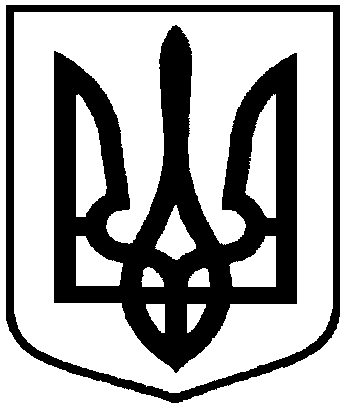 Про надання земельних ділянок                  у власність учасникам АТО за адресою: м. Суми, в районі                        вул. М. Кощія та вул. М. Данька 